Предложения председателей ГАК по дальнейшему улучшению качества подготовки кадровОТЧЕТо работе аттестационной комиссиии результатах итоговой аттестации студентовобразовательных программ5В011900/6В01705- Иностранный язык: два иностранных языка и образовательной программы - Иностранный язык: два иностранных языка, 5В010100/6В01201-Дошкольное обучения и воспитания, 5В010600/6B01402-Музыкальное образование,5В010700-Изобразительное искусство и черчение,  6В01407 – Профессиональное обучение, художественный труд и проектирование, 5B010200/6В01301-Педагогика и методика начального обучения, 5B010300/6В01101-Педагогика и психология, 5В012000 – Профессиональное обучение, 5В011400/6B01601-История, 5В020300/6B02201-История, 5В050500-Регионоведение, В010500/6В01901-Дефектология,  5В011800/6B01703-Русский язык и литература, 5В012100 – Казахский язык и литература  в школах с неказахским языком обучения, 5В011700/6B01701 - Казахский язык и литература, 5В010800/6B01401 Физическая культура и спорт, 5В090200-Туризм, 5В021000-Иностранная филология,  5В020700-Переводческое дело, 7М02303-Иностранная филология (английский язык), 7М02302-Переводческое дело (английский язык), 7М01601 – История, 7М02201- История, 7М01101- Педагогика и психология, 7М02301- Казахская филология, 7М02304- Русская филологияв 2020-2021 учебном годуПояснительная записка      Работа аттестационной комиссии осуществлялась в соответствии с Законом Республики Казахстан «Об образовании» от 27.07.2007 г. №389-III; Государственным общеобязательным стандартом высшего образования, утвержденный приказом Министра образования и науки Республики Казахстан от 31 октября 2018 года № 604; Государственным общеобязательным стандартом послевузовского образования, утвержденный приказом Министра образования и науки Республики Казахстан от 31 октября 2018 года № 604;Типовыми правилами деятельности организаций образования соответствующих типов, утвержденные приказом Министра образования и науки Республики Казахстан от 30 октября 2018 года № 595;Правилами организации учебного процесса по кредитной технологии обучения, утвержденные приказом Министра образования и науки Республики Казахстан от 20 апреля 2011 года № 152;  П 036-2020. Положение. Планирование учебной работы и педагогической нагрузки профессорско-преподавательского состава; МИ 104-2020. Требования к выполнению, оформлению и защите курсовых и дипломных работ и дипломных проектов.Итоговую аттестацию проходили  715студентов.1. Перечень аттестационных испытаний, входящих в процедуру итоговой аттестации студентов по специальностям/образовательным программам педагогического института имени У.Султангазина:1) Написание и защиты дипломной работы (проекта) 2) Сдача двух дополнительных комплексных экзаменов.2. Состав аттестационной комиссии утвержден приказом ректора КРУ имени А.Байтурсынова от 19.11.2020 № 567 СТ:Таблица 1 - Состав аттестационной комиссии3. Работа аттестационнойкомиссии  проходила с 16.06.2021 по 25.06.2021 года, согласно расписанию4.Для сдачи дополнительного государственного экзамена по  специальностям была проведена следующая подготовительная работа:- разработана и утверждена программа комплексного по специальности;- в соответствии с программой государственного экзамена составлены и обсуждены на заседании кафедры специального образования задания вопросы к экзамену в устной форме. Всего было разработано 150 вопросов по данным дисциплинам.Итоговый экзамен носит комплексный характер и ориентирован на выявление целостной системы методических и языковых знаний и умений. Студенты специальности иностранных языков сдают два экзамена – КЭ1 и КЭ2. Содержание КЭ1 формируется на междисциплинарной основе и включает три вопроса - фрагменты из методики преподавания иностранным языкам, теоретические аспекты лексикологии, стилистики, истории языка, теоретической грамматики и теоретической фонетики основного иностранного (английского) языка и письмо – раскрытие проблемной ситуации. Содержание КЭ2 включает языковые основы второго иностранного языка как составные части учебных дисциплин и оформлено в виде трех вопросов – монолога, диалога и письменной части (аудирования, чтения, грамматического задания и письма). Система дисциплин методологического модуля позволяет овладеть основами основных видов профессиональной деятельности и самостоятельно определять способы реализации своих профессиональных задач. Первый дополнительный государственный экзамен по ОП «6B01901-Дефектология»включал перечень вопросов дисциплин «Специальная методика преподавания родного языка в специальной школе», «Специальная методика преподавания чтения и развития речи в специальной школе», «Методика обучения математике детей с ограниченными возможностями».Второй дополнительный государственный экзамен по ОП «6B01901-Дефектология»включает перечень вопросов дисциплин «Профессиональное трудовое обучение», «Теория и методика воспитательной работы в специальной школе».5.Численность выпускников, сдавших дополнительные комплексные экзаменыСогласно приказу и.о. Ректора Костанайского регионального университета им. А.Байтурсынова о замене написания дипломной работы на два комплексных дополнительных экзаменов следующих студентов:5В011900/6В01705- Иностранный язык: два иностранных языка– 7 чел; ОП «6B01901-Дефектология»- 6 чел.6. Ответы выпускников соответствовали требованиям, предъявляемым в соответствии с Государственным стандартом к уровню теоретических и практических знаний, умений и навыков к данному предмету. Студенты успешно излагают собственную точку зрения по соответствующей проблематике методического характера, используя потенциал разноуровневых языковых средств. Изложение материала логично, доказательно, выводы и обобщения точны и связаны с областью будущей специальности. Большинство выпускников обнаруживают всестороннее, систематическое и глубокое знание программного материала, излагают и иллюстрируют примерами основные положения теории без наводящих вопросов экзаменатора; хорошо ориентируются в ответах на дополнительные вопросы по проблематике билета.	7. 	Преподавателям выпускающих кафедр, разработчикам программы комплексных экзаменов, предлагается усложнить экзаменационные вопросы.8.Защита дипломных работ прошла успешно. Во время обсуждения проблем исследования студенты-выпускники отвечали на вопросы членов государственной аттестационной комиссии аргументировано, корректно обосновывали свою точку зрения, исходя из актуальности тем своих исследовательских работ и решения практических задач. Защита сопровождалось электронными презентациями  с использованием мультимедийных средств.Дипломные работы были оформлены согласно требованиям, предъявляемым к дипломной работе. Дипломные работы состоят из двух разделов: теоретического обзора литературы по теме исследования и экспериментальной части. Во введении четко обозначены цель, объект, предмет, гипотеза, задачи, методологическая основа исследования.В экспериментальном разделе описаны организация и методика эксперимента, представлены развивающие и коррекционные программы. Результаты эксперимента обработаны, сведены в графики, рисунки, таблицы, диаграммы. По результатам экспериментальной работы сделаны выводы и разработаны рекомендации. Во всех работах приведендостаточный перечень использованных литературных источников. Таблица 2 - Численность выпускников сдавших ИГАНе завершили обучение студенты:Отчислен по собственному желанию – 3Не прошли проверку на предмет плагиата в антиплагиатной системе Strikeplagiarism.com.-16Неудовлетворительная оценка по итогам сдачи дополнительного комплексного экзамена – 2Армия – 1 Академическая неуспеваемость – 13По ходатайству научного руководителя - 2Предложения и рекомендации:Председателя АК ОП 5В010500 (6В01901) Дефектология - Оразаевой Гульжан Сериковны, декана Высшей школы педагогики и  психологии Казахского национального женского педагогического университета,кандидата педагогических наук, доцента:  - Руководителям дипломных работ обратить внимание на четкость понятийно-терминологического аппарата исследования, шире использовать при его написании исследования казахстанских ученых.- Руководителям дипломных работ обратить внимание выпускников на расширение в теоретической части дипломных работ спектра используемых в современном специальном образовании интегрированных психолого-медико-педагогических терминов.2.  Председателей АК ОП «Дошкольное обучение и воспитание» - Кубиева К.С., руководитель отделом дошкольного развития отдела образования  г. Костанай;  ПиМНО -  Суюндикова Д.Ж. - директор СШ №24, отметили хорошую организацию и проведение итоговой аттестации, а также работу технических секретарей кафедыДиНО:- Продолжить сотрудничество кафеды с работодателями, особенно в плане восполнения пробелов знаний учащихся во время пандемии.- Актуализировать тематику дипломных работ на ОП «Дошкольное обучение и воспитание» с государственным языком обучения.Кафедра ДиНО запланировала ряд тем по заказу управления образования, а также совместную разработку учебного курса «Медиаграмотность в дошкольном образовании»; планируется продолжить работу по сотрудничеству со школами – базами практик по восполнению пробелов знаний учащихся во время пандемии.3.Председателя АК ОП «Педагогика и психология» - НагымжановаКаракатМукашовна, заведующая кафедрой педагогики и психологии Университета Туран-Астана, доктор педагогических наук, профессора:-Научным руководителям учитывать региональный компонент при формулировании тематики  научно-исследовательской работы обучающихся.-Обучающимся  в исследовательской деятельности применять проектный метод, использовать инновационные методы математико-статистической обработки данных исследований с применением прикладных программ статистической обработки данных SPSS.4.Председателя  ОП «Иностранный язык: два иностранных языка»  Котляровой Т. Я., кандидата филологических наук, профессора кафедры филологииФГБОУ ВО «Челябинский государственный университет».- Руководителям дипломных работ проявить большую активность в установлении сотрудничества с предприятиями и организациями, на базе которых могут быть подготовлены дипломные работы.- Стимулировать руководителей и студентов к выбору тем выпускных работ, имеющих большую практико-ориентированную направленность.- Рекомендовать научным руководителям обращать внимание студентов  на вопросы обоснования адекватности применяемых теоретических методов задачам исследования с целью совершенствования подготовки студентов по специальности.- Уделить большее внимание соблюдению правил оформления квалификационных работ (оформление графиков, рисунков и других материалов). 5.Председателя АК искусств: -Актуализировать тематику дипломных работ на ОП «Музыкальное образование», Изобразительное искусство и черчение» , «Профессиональное обучение».6. Председателя АК Филология;-При подготовке к ИА запланировать (до пред.защиты) проведение  лингвистического семинара, который позволит более тщательно подготовиться к предварительной защите дипломных работ;-Тематику дипломных работ по специальности планировать с учетом особенностей образовательной программы-Казахский язык и литература в школах с неказахским языком обучения;7.Председателя АК ОП 5В011400- История, 5В020300-История:- Руководителям дипломных работ обратить внимание на четкость понятийно-терминологического аппарата исследования, шире использовать при их написании исследования казахстанских ученых.- Преподавателям кафедры истории Казахстана в учебном процессе желательно еще больше обращать внимание студентов на теоретическую направленность и практическую значимость изучаемого материала, усиливая межпредметные связи, актуализируя способности студентов к анализу, синтезу и профессиональной оценке материала.- Научным руководителями дипломных работ усилить взаимодействие с рецензентами дипломных работ с целью улучшения качества рецензий и соблюдения всех нормативных требований, предъявляемых к их оформлению8.Председателя АК ОП 5В010800/6B01401 Физическая культура и спорт:-Продолжить сотрудничество кафедры с работодателями, обратить внимание на практическую подготовку.-Рассмотреть возможность актуализировать совместные научно-исследовательские проекты, открытие магистратуры.9. Председателя АК ОП 5В021000-Иностранная филология, 5В020700-Переводческое дело :Практиковать  обучение по  использованию наукометрических баз данных  Web of Science и других в качестве англоязычных ресурсов для написания научных работ.Предусмотреть в учебном плане изучение дисциплины или модуля «Академическое письмо» в целях повышения качества научной речи обучающихсяОбщие выводыРуководителям дипломных работ обратить внимание на четкость понятийно-терминологического аппарата исследования, шире использовать при его написании исследования казахстанских ученых.Руководителям дипломных работ обратить внимание выпускников на расширение спектра используемых в современном специальном образовании интегрированных психолого-медико-педагогических терминов в теоретической части дипломных работ. А также, акцентировать внимание студентов на практической значимости проводимых исследований.  Научным руководителям дипломных работ усилить взаимодействие с рецензентами дипломных работ с целью улучшения качества  рецензий и соблюдения всех нормативных требований, предъявляемых к их оформлению.И.о. директор Педагогического института им.У. Султангазина                                         Б.М. Утегенова А.Байтұрсынов атындағы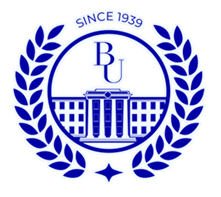 Қостанай өңірлік университеті»КеАҚНАО «Костанайский государственный университет имени А.Байтурсынова»АНЫҚТАМА СПРАВКАғылыми кеңес отырысына на заседание ученого совета25.06.2021 ж.25.06.2021 г.Қостанай қаласы город Костанай5В010100/6В01201-Дошкольное обучения и воспитанияКубеева Карлыгаш СапарбековнаАК төрағасы,Қостанай облысы әкімдігінің білім басқармасы " ММ мектепке дейінгі білім беруді дамыту бөлімінің басшысы"5В010200/6В01301 -Педагогика и методика начального обученияСуюндикова Данагуль Жапасбаевна АК төрағасы, Қостанай қ.№ 24 ОМ директоры5В010600/6B01402-Музыкальное образованиеУразалин Берик Ерназарович председатель АК, главный дирижер оркестра казахских народных инструментов Костанайской областной филармонии им. Е.Умурзакова5В010700-Изобразительное искусство и черчение,  6В01407 – Профессиональное обучение, художественный труд и проектирование, 5В012000 – Профессиональное обучениеМальцева Анжелика Валентиновнапредседатель ГАК, учитель высшей категории, педагог – исследователь «ГУ Школа –лицей № 1 отдела образования акимата города Костаная»5В011800/6B01703-Русский язык и литература, 5В012100 – Казахский язык и литература  в школах с неказахским языком обучения, 5В011700/6B01701 - Казахский язык и литература, 7М02301- Казахская филология, 7М02304-Русская филологияКадралинова Марияш ТлеугабыловнаПредседатель ГАК, директор Костанайского колледжа социального образования, доктор филологических наук, профессор5B010300/6В01101-Педагогика и психология, 7М01101- Педагогика и психологияНагымжановаКаракатМукашовнапредседатель ГАК, заведующая кафедры педагогики и психологии Университета Туран-Астана, доктор педагогических наук, профессор5В021000-Иностранная филология,  5В020700-Переводческое дело, 7М02303-Иностранная филология , 7М02302-Переводческое дело Жусупова Роза Флюровна председатель АК, кандидат педагогических наук, и.о. профессора кафедры теории и практики иностранных языков Евразийского национального университета им.Л.Н.Гумилева5В011400/6B01601-История, 5В020300/6B02201-История, 5В050500-Регионоведение, 7М01601 – История, 7М02201- ИсторияНуртазенов Тюлюбай Калиевичпредседатель АК, профессор кафедры социально-гуманитарных и естественно-научных дисциплин Костанайского филиала Челябинского государственного университета, кандидат исторических наук5В010500/6В01901-ДефектологияОразаева ГульжанСериковна председатель АК, и.о. декана Высшей школы педагогики и психологии Казахского национального женского педагогического университета,  кандидат педагогических наук, доцент5В011900/ 6В01705 Иностранный язык: два иностранных языкаКотлярова Татьяна Яковлевна председатель АК, Костанайский филиал ФГБОУ ВО «ЧелГУ»5В010800/6B01401 Физическая культура и спорт, 5В090200-ТуризмБимурзин Куаныш Уахитовичпредседатель АК, Директор Регионального центра физической культуры и детско-юношеского туризма Управления образования акиматаКостанайской областиОбразовательная программаВсего выпускниковИз них р/оИз них к/оЗавершили обучениеИз них р/оИз них к/оНе завершили обучениеИз них р/оИз них к/о5В010500 /6В01901- Дефектология75512474502411-5В010100/6В01201-Дошкольное обучения и воспитания65372860322855-5В010200/6В01301 -Педагогика и методика начального обучения633924633924---5B010300/6В01101-Педагогика и психология5726315325284137М01101- Педагогика и психология31181330171311-5В011900/6В01705 Иностранный язык: два иностранных языка1157045104624211835В010600/6B01402-Музыкальное образование2316723167---5В010700-Изобразительное искусство и черчение1310313103---5В012000 – Профессиональное обучение30219302195B020500 -Филология 2021820218---5В011700/6B01701 - Казахский язык и литература31-3129-292-25В012100-«Казахский язык и литература в школах с неказахским языком обучения»101010-10--5В011800/6B01703-Русский язык и литература1818-1818----6В01704-Русский язык и литература в школах с нерусским языком обучения11-11----7М02301-Каз.филология 716716---5В011400- История211011211011---6В01601- История5-55-5---5В020300-История11741174---5В050500-Регионоведение6-666----7М02201-История 642642---7М01601-История11-11----5В010800/6B01401 Физическая культура и спорт90603079512811925В090200-Туризм871871---5В021000-Иностранная филология149512842115В020700-Переводческое дело1611516115---7М02303-Иностранная филология 10911091---7М02302-Переводческоедело 523523---Всего752430322715410305372611ФИО студентаПричинаКобжанова Динарапо результатам проверки дипломной работы на предмет плагиата (использовано 2 попытки)Голод Юлия ПавловнаПо результатам проверки дипломной работы на предмет плагиата (использовано 2 попытки)Гревинь Виктория ИвановнаПо заявлению научного руководителя (Байжанова С.А.)РаимбековаАсияМагауияевнаПо результатам проверки дипломной работы на предмет плагиата (использовано 2 попытки)Епанчинцева Татьяна ВалерьевнаПо заявлению научного руководителя (Данильченко Г.И.)Филимонова (Вотчал) Екатерина АндреевнаНеуспеваемостьАнуарБауржанПо результатам проверки дипломной работы на предмет плагиата (использовано 2 попытки)ТұрашоваАйжанМергентаевнаНеудовлетворительная оценка по итогам сдачи дополнительного комплексного экзаменаКөшінбекНұрайЕлтайқызыНеудовлетворительная оценка по итогам сдачи дополнительного комплексного экзаменаБекишева Жанна МухамедкалиевнаПо результатам проверки дипломной работы на предмет плагиата (использовано 2 попытки)СулекинаНазымМырзашевнаОтчислена по собственному желанию БалапанАлдиярБерікжанұлыНеуспеваемостьИмангазиевДиасМауленовичНеуспеваемостьКалиясовНурболат МаратовичНеуспеваемостьСерикбайАллиатСаматұлыНеуспеваемостьӨміртайГауһарТөлендіқызыПо результатам проверки дипломной работы на предмет плагиата (использовано 2 попытки)ИбраеваАжарОрынбаевнаПо результатам проверки дипломной работы на предмет плагиата (использовано 2 попытки)КакимбековаМеруертЕрболатовнаПо результатам проверки дипломной работы на предмет плагиата (использовано 2 попытки)АкылбековаБахыт МаратовнаПо результатам проверки дипломной работы на предмет плагиата (использовано 2 попытки)Сактапергенова Гульнара СергеевнаНеуспеваемостьСаар Елена ВикторовнаПо результатам проверки дипломной работы на предмет плагиата (использовано 2 попытки)Хван Вероника ЮрьевнаНеуспеваемостьСапаргалиеваЗамзагульПо результатам проверки дипломной работы на предмет плагиата (использовано 2 попытки), н.рук.  Канапина С.Г.ТасмуратоваАймекенЗейноллақызыНеуспеваемостьКильдинов Анатолий КонстантиновичПо результатам проверки дипломной работы на предмет плагиата (использовано 2 попытки)Бублей Валерий СергеевичПо результатам проверки дипломной работы на предмет плагиата (использовано 2 попытки)Дощанова Алина РуслановнаПо результатам проверки дипломной работы на предмет плагиата (использовано 2 попытки)Белялова Анастасия ВалерьевнаНеуспеваемостьМорарь Виктор АфанасьевичНеуспеваемостьОлейничук Никита СергеевичНеуспеваемостьКаримова Малика ВахаевнаНеуспеваемостьАсранкулов Роман МаксимовичНеуспеваемостьМурзалин Нурсултан СарсенгалиевичОтчислен по собственному желанию Тихонов Владислав СергеевичОтчислен по собственному желанию МаденоваАдильханаБатырхановичармияШайхстамовИльнурПо результатам проверки дипломной работы на предмет плагиата (использовано 2 попытки)БабаджанянДаянаПо результатам проверки дипломной работы на предмет плагиата (использовано 2 попытки)